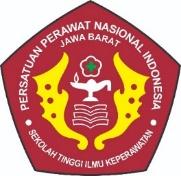 STANDAR HASIL PENELITIAN STIKEP PPNI JAWA BARATSATUAN PENJAMINAN MUTU PERGURUAN TINGGISTIKEP PPNI JAWA BARATTAHUN 2021VISI, MISI, TUJUAN STIKEP PPNI JAWA BARATVISI STIKEP PPNI JAWA BARAT“Menjadi perguruan tinggi yang unggul dan professional dalm bidang keperawatan, berbasis riset, inovasi, dan teknologi serta berdaya saing di tingkat nasionanl dan internasional”MISI STIKEP PPNI JAWA BARATMenyelenggarakan program pendidikan berbasis riset, teknologi, dan inovasi dengan kurikulum, pengajar serta metode pembelajaran yang berkualitas.Menyelenggarakan dan mengembangkan kegiatan riset kesehatan dan teknologi informasi yang inovatif untuk mendukung peningkatan pelayanan kesehatan.Menyelenggarakan pengabdian kepada masyarakat berdasarkan hasil riset sebagai kontribusi dalam penyelesaian masalah kesehatan.Menyelenggarakan good university governance yang didukung oleh teknologi informasi.Menciptakan lingkungan yang kondusif untuk penyelenggaraan pendidikan, penelitian, dan pengabdian kepada masyarakat.Menjamin lulusan STIKEP PPNI menjadi manusia yang berkarakter, bermartabat, dan berintegritasMenyelenggarakan kerjasama lintas sektoral Nasional maupun Internasional untuk mendukung pelaksanaan pendidikan, penelitian dan pengabdian kepada masyarakat.TUJUAN STIKEP PPNI JAWA BARATTercapainya lulusan yang berkarakter, bermartabat, berintegritas dan berdaya saing InternasionalTercapainya hasil riset dan inovasi berbasis teknologiTerselengaranya pengabdian kepada masyarakat berbasis hasil riset dan inovasiTerwujudnya tata kelola dan manajemen STIKEP PPNI sebagai perguruan tinggi kesehatan dan teknologi yang sehat berdasarkan penerapan good university governance.Terwujudnya sumber daya manusia yang berkualitas.Terwujudnya sistem Keuangan dan pendanaan yang mandiri dan kuatTerwujudnya sarana dan prasarana pendidikan yang berkualitasTerselenggaranya kerjasama dengan berbagai institusi nasional maupun internasionalDEFINISI ISTILAHStandar hasil penelitian merupakan kriteria minimal hasil penelitian dalam mengembangkan ilmu pengetahuan dan teknologi, serta meningkatkan kesejahteraan masyarakat dan daya saing bangsa.Hasil penelitian adalah: 1) semua luaran yang dihasilkan melalui kegiatan yang memenuhi kaidah dan metode ilmiah; 2) disebarluaskan dengan cara diseminarkan, dipublikasikan, dipatenkan, dan/atau cara lain; RASIONALHasil penelitian di STIKep PPNI Jawa Barat sangat penting untuk menjamin kualitas penelitian yang dilakukan sesuai dengan standar yang telah ditetapkan dalam bidang keperawatan atau kesehatan. Standar hasil penelitian disusun untuk memenuhi kriteria ilmiah yang ketat, seperti pengumpulan data yang akurat, analisis data yang benar, dan pengambilan kesimpulan yang tepat.Hasil penelitian di STIKep PPNI Jawa Barat akan membantu meningkatkan kualitas pendidikan dan dapat dijadikan bahan evaluasi dan perbaikan untuk meningkatkan kualitas pendidikan. Selanjutnya dapat meningkatkan daya saing, menumbuhkan kreativitas dengan mengeksplorasi berbagai ide dan konsep baru. Hasil penelitian yang berkualitas dapat memberikan kontribusi sosial yang signifikan terkait dengan isu-isu sosial dan memberikan solusi yang inovatif dan praktis.PIHAK YANG BERTANGGUNG JAWABSubjek  atau  pihak  yang  bertanggungjawab  untuk  pencapaian  hasil Penelitian STIKep PPNI Jawa Barat adalah:Yayasan;Ketua;Wakil Ketua;Ketua Program Studi;Kepala BP3MIKepala Lembaga Penjaminan Mutu (SPM);PERNYATAAN ISI STANDARBP3MI STIKep PPNI Jawa Barat menetapkan hasil penelitian yang diarahkan untuk pengembangan ilmu pengetahuan, sains, dan seni yang terintegrasi dengan kearifan lokal, dan untuk peningkatan kesejahteraan masyarakat serta daya saing bangsa di tingkat internasional. BP3MI STIKep PPNI Jawa Barat menetapkan standar hasil penelitian dosen harus merujuk pada Rencana Induk Penelitian. Hasil penelitian dosen harus diarahkan untuk pengembangan keilmuan sesuai dengan bidang keahliannya atau untuk pengembangan kelembagaan STIKep PPNI Jawa Barat.Hasil penelitian dosen mengarah pada terpenuhinya capaian kompetensi lulusan program studi Hasil penelitian menjadi dasar bagi pengembangan proses pendidikan dan pengabdian kepada masyarakat.Hasil penelitian yang tidak bersifat rahasia, tidak mengganggu dan/ atau tidak membahayakan kepentingan umum atau nasional harus disebarluaskan dengan diseminarkan, dipublikasikan, dipatenkan, dan/atau cara lain untuk penyampaian hasil penelitian kepada masyarakat.STRATEGI PENCAPAIAN STANDARKetua, Wakil Ketua, Kepala BP3MI melakukan sosialisasi standar dan mengawasi serta mengevaluasi ketercapaian standar hasil penelitian setiap prodi. Kepala Prodi dan BP3MI mensosialisasikan pedoman kepada sivitas akademika yang ada di lingkungan prodinya secara berkelanjutan.INDIKATOR PENCAPAIAN STANDARPIHAK YANG TERLIBAT DALAM PEMENUHAN STANDARUnit Pimpinan dan program studi.Kepala BP3MI STIKep PPNI Jawa BaratDosenDOKUMEN STANDARRencana Strategis STIKep PPNI Jawa BaratStatuta STIKep PPNI Jawa BaratPedoman Rencana Strategis STIKep PPNI Jawa BaratSOP Pelaporan Hasil PenelitianREFERENSIUndang-Undang Republik Indonesia Nomor 12 Tahun 2012 Tentang Pendidikan Tinggi.Peraturan Menteri Riset, Teknologi, dan Pendidikan Tinggi Republik Indonesia Nomor 44 Tahun 2015 Tentang Standar Nasional Pendidikan Tinggi.Peraturan Menteri Riset, Teknologi, dan Pendidikan Tinggi Republik Indonesia Nomor 62 Tahun 2016 Tentang Sistem Penjaminan Mutu Pendidikan Tinggi.Peraturan Menteri Riset, Teknologi, dan Pendidikan Tinggi Republik Indonesia Nomor 69 Tahun 2016 Tentang Pedoman Pembentukan Komite Penilaian dan/atau Reviewer dan Tata Cara Pelaksanaan Penilaian Penelitian Dengan Menggunakan Standar Biaya Keluaran.Pedoman Sistem Penjaminan Mutu Pendidikan Tinggi tahun 2016, Kementerian Riset, Teknologi, dan Pendidikan Tinggi Direktorat Jenderal Pembelajaran dan Kemahasiswaan Direktorat Penjaminan Mutu.Matriks penilaian borang Akademik dan PTS (LED, LKPT) BAN PT 2018IKUPerformanceKepemilikan dokumen laporan kegiatan hasil PenelitianSTIKep PPNI Jawa Barat memiliki dokumen laporan kegiatan hasil penelitian, yang dibuat oleh BP3MI dilaporkan kepada pimpinan dan mitra/pemberi dana, memenuhi 5 aspek:komprehensif,rinci,relevan,mutakhir, dandisampaikan tepat waktu.Orientasi hasil Penelitian STIKep PPNI Jawa Barat dalam pengembangan ilmu pengetahuan di bidang keperawatan dan kesehatan 75% penelitian STIKep PPNI Jawa Barat merupakan Penelitian untuk pengembangan ilmu pengetahuan di bidang keperawatan dan kesehatan sesuai rencana strategis penelitian.Kesesuaian latar belakang keilmuan peneliti  ≥ 80% penelitian dosen telah sesuai dengan latar belakang keilmuan peneliti.Penelitian kolektif atau kolaboratif antara dosen dan atau melibatkan mahasiswa, baik dari dalam maupun luar negeriTerdapat ≥ 30% penelitian yang dilakukan secara kolektif atau kolaboratif antara dosen dan atau melibatkan mahasiswa, baik dari dalam maupun luar negeri.Hasil penelitian dosen mendukung aspek-aspek kompetensi lulusan. ≥ 80% hasil penelitian dosen telah memenuhi aspek-aspek capaian pembelajaran lulusan.Acuan hasil penelitian STIKep PPNI Jawa Barat100% hasil penelitian telah mengacu kepada pedoman pelaksanaan penelitian yang telah ditetapkan oleh BP3MILuaran Kinerja Terkait Standar Hasil PenelitianLuaran Kinerja Terkait Standar Hasil PenelitianHasil Penelitian STIKep PPNI Jawa Barat telah disebarluaskan dengan  diseminarkan, dipublikasikan, dipatenkan, dan/atau cara lain yang dapat digunakan untuk menyampaikan hasil pengabdian kepada masyarakat.Hasil Penelitian STIKep PPNI Jawa Barat telah disebarluaskan dengan  diseminarkan, dipublikasikan, dipatenkan, dan/atau cara lain yang dapat digunakan untuk menyampaikan hasil pengabdian kepada masyarakat.Hasil Penelitian STIKep PPNI Jawa Barat telah disebarluaskan dengan  diseminarkan, dipublikasikan, dipatenkan, dan/atau cara lain yang dapat digunakan untuk menyampaikan hasil pengabdian kepada masyarakat.Hasil Penelitian STIKep PPNI Jawa Barat telah disebarluaskan dengan  diseminarkan, dipublikasikan, dipatenkan, dan/atau cara lain yang dapat digunakan untuk menyampaikan hasil pengabdian kepada masyarakat.Hasil Penelitian STIKep PPNI Jawa Barat telah disebarluaskan dengan  diseminarkan, dipublikasikan, dipatenkan, dan/atau cara lain yang dapat digunakan untuk menyampaikan hasil pengabdian kepada masyarakat.Sitasi artikel karya ilmiah dosen tetap≥ 0,5 artikel karya ilmiah dosen tetap yang disitasi